Постановление	JOП«  013  »     03.03 2021г № 013с.ТобелерОб утверждении Плана привлечения сил и средства для тушенияпожаров и проведения аварийно-спасательных работ на территорииТобелерского сельского поселенияВ соответствии с Федеральным законом от 21.12.1994 №69-ФЗ «О пожарной безопасности», Федеральным законом от 06.10.2003 №131-ФЗ «Об общих Принципах организации местного самоуправления в Российской   Федерации», на основании Устава Тобелерского сельского поселения, в целях совершенствования организации тушения пожаров и соблюдения правил пожарной безопасности администрация сельского поселения постановляет:1.Утвердить прилагаемые1.1 План привлечения сил и средств для тушения пожаров и проведения аварийно-спасательных работ на территории МО «Тобелерского сельского поселения»1.2 Положение о порядке привлечения сил и средств для тушения пожаров и проведения аварийно-спасательных работ на территории сельского поселения.1.3 Перечень должностных лиц администрации МО «Тобелерского сельского поселения»,предприятия, организаций, которые информируются    о возникновении пожаров.2.Руководителям предприятий и организаций МО «Тобелерского сельского поселения» независимо от форм собственности и ведомственной принадлежности разработать порядок организации тушения пожаров на своих объектах, где отразить действия работников ( обслуживающего персонала)  по возможному тушению пожара до прибытия пожарной охраны. Организовать обучение и подготовку работников (обслуживающего персонала) действиям при возникновении пожара.3.Настоящее постановление вступает в силу со дня его официального опубликования.4.Контроль за выполнением данного постановления оставляю за собой.Глава Тобелерскогосельского поселения                                                           А.В.Абдыкайров	Утверждаю:	Глава сельской администрации                                                                         Тобелерскоготсельского поселения	_________ А.В.Абдыкайров                                                                         «  03  »_____03__________ 2021гГотовность техники ДПД по тушению пожаров Тобелерского сельского поселения на 2021гОтветственный за пожарную безопасностьПриложение 1                                                                                                                 СписокПервичных средств по тушению пожаров ДПД Тобелерского сельского поселения на 2021гУтверждаю:Глава сельской администрацииТобелерского сельского поселения____________ А.В.Абдыкайров«   03    »_______03______2021гПереченьПервичных средств по тушению пожаров ДПД Тобелерского сельского поселения на 2021РОССИЙСКАЯ ФЕДЕРАЦИЯРЕСПУБЛИКА АЛТАЙКОШ-АГАЧСКИЙ РАЙОНСЕЛЬСКАЯ АДМИНИСТРАЦИЯТОБЕЛЕРСКОГО СЕЛЬСКОГО ПОСЕЛЕНИЯ649 777 с .ТОБЕЛЕРс. Тобелерул.Кожабаева 14.тел. 26-3-24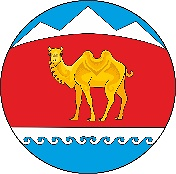 РОССИЯ ФЕДЕРАЦИЯЗЫАЛТАЙ РЕСПУБЛИКАКОШ-АГАЧ АЙМАКТОБЕЛЕР JУРТJЕЗЕЕЗИНИНАДМИНИСТРАЦИЯЗЫ649777, ТОБЕЛЕР jТОБЕЛЕР J.Кожабаева, ором 14.тел. 26-3-24№Наименование техникиМесто нахождениеКол-воГотовностьОтветственный1МТЗ-82 экскаваторгараж1исправенНургазинов Б.Т.2МТЗ-82гараж1Исправен(частник)Исанов А.Т.3Уаз-310995гараж1исправенДжуманов К.К4Наличие ГСМВ складе100имеетсяДжуманов К.К.5а/цистерна 4м. куб.1имеетсяИсанов А.Т.№       Ф.И.О.№ округаулицаКол-во дворов1Абденов Б.С.Депутат сельского советаЧакероваНовая382Баяндинов М.Б.Депутат сельского советаСоветская Южная403Козубаев Б.ВДепутат сельского совета40 лет Победы60 лет СССР344Картабаев Р.С.Депутат сельского советаКомсомольская Заречная435Кобдолов А.М.Депутат сельского советаНабережная Кожабаева65Имамагизамов Ы.Б.Депутат сельского советаМираНавая237Осатаева М.С.Депутат сельского советаКокозоваДжумаканова45№Наименования организацииСредства пожаротушенияСредства пожаротушенияСредства пожаротушенияСредства пожаротушенияСредства пожаротушенияОтветственные№Наименования организациилопатыбагорведротопорогнетушителиОтветственные1Сельская администрация21214Абденов Б.С.2СДК11215Абденов Б.С.3Школа122113Козубаев Б.В.4Д/сад11112Козубаев Б.В.5Население1111101111Абденов Б.С.